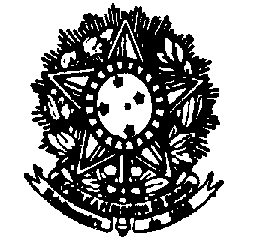 MINISTÉRIO DA EDUCAÇÃOUNIVERSIDADE FEDERAL FLUMINENSEFACULDADE DE NUTRIÇÃO EMÍLIA DE JESUS FERREIRODEPARTAMENTO DE NUTRIÇÃO SOCIALATA DA IX REUNIÃO ORDINÁRIA DO DEPARTAMENTO DE NUTRIÇÃO SOCIALAo vigésimo primeiro dia do mês de outubro, do ano de dois mil e vinte dois, às 14h, reuniram-se virtualmente, os seguintes professores: Amina Chain, Ana Beatriz Siqueira, Ana Luiza Favilla, Daniele Soares, Enilce Sally, Kátia Ayres, Luciene Burlandy, Manoela Pessanha, Maria das Graças Medeiros, Maristela Lourenço, Patricia Camacho, Patrícia Henriques, Roseane Sampaio, Silvia Pereira, Ursula Viana. Os seguintes docentes tiveram suas ausências justificadas: Daniele Mendonça (participação no XIX Encontro do Fórum Nacional de Coordenadores de Programas de Pós-Graduação em Alimentação e Nutrição), Camila Maranha (licença maternidade) e Vivian Wahrlich (licença médica). O prof. Luiz Antonio dos Anjos não justificou sua falta. A reunião teve como pontos de pauta: 1. Aprovação da ata da reunião ordinária (29/09/22), 2. Participação das docentes Patrícia Henriques e Luciene Burlandy no 13º Congresso Brasileiro de Saúde Coletiva - Salvador/Bahia, 3. Mudança da data da reunião ordinária em 28/11/22, 4. Utilização dos rendimentos financeiros do TED 10743, ano de 2022, do CECANE-UFF. Os informes foram: 1. Oficina de articulação para compra de alimentos da agricultura familiar para a UFF (evento em 13/10/22), 2. Encaminhamento da carta recebida da Coordenação Colegiada de Estágio em Saúde Pública sobre a situação do estágio na Fundação Municipal de Saúde de São Gonçalo. A profa. Daniele Soares deu início à reunião com a leitura da ata da reunião ordinária do mês de setembro que, após ajustes, foi aprovada pela plenária. No segundo ponto de pauta, que tratou da participação das docentes Patrícia Henriques e Luciene Burlandy no 13º Congresso Brasileiro de Saúde Coletiva - Salvador/Bahia, a plenária aprovou a participação das mesmas neste evento. No terceiro ponto de pauta, por solicitação da profa. Daniele Soares, a plenária aprovou a mudança de data da próxima reunião Departamental para o dia 21 de novembro de 2022 às 14h. No quarto ponto de pauta, a plenária aprovou a utilização dos rendimentos de aplicação financeira do TED 10743 do CECANE-UFF, no valor de R$ 16.215,59, cuja execução foi prorrogada para até o mês de março de 2023. Passaram-se aos informes e no primeiro, que tratou da oficina de articulação para compra de alimentos da Agricultura Familiar (AF) para a UFF, ocorrida em 13 de outubro de 2022 na Reitoria da UFF, a palavra foi concedida à professora Patricia Camacho e esta informou que o evento foi um movimento do Grupo de Trabalho (GT) “Compras Públicas”, vinculado à Rede de Agroecologia da UFF, com vistas à mobilização da Reitoria para a compra de alimentos oriundos da AF para abastecimento dos Restaurantes Universitários, COLUNI e creche da UFF. A profa. Patricia Camacho também relatou que o encaminhamento desta oficina foi a organização de um GT para mobilização e institucionalização da chamada pública para a compra da AF na Universidade. No segundo informe, acerca do encaminhamento da carta recebida da Coordenação Colegiada de Estágio em Saúde Pública sobre a situação do estágio em SP na Fundação Municipal de Saúde de São Gonçalo, a plenária deliberou encaminhar esta questão para a discussão enquanto pauta na reunião do Colegiado de Curso de novembro de 2022. A palavra livre foi concedida e a prof. Ursula Viana informou que gostaria de realizar uma roda de conversa sobre questões e dúvidas relacionadas ao grupo LGBTQIA+ e a plenária demostrou bastante interesse e sugeriu que a mesma ocorra no início do próximo ano letivo. A servidora Helga Nazario sugeriu que esta roda seja ampliada para a participação dos TA da FNEJF e todos concordaram. A prof. Daniele Soares informou que o próximo curso de formação dos agricultores familiares urbanos de Niterói, vinculado ao projeto PDPA sob coordenação da profa Roseane Barbosa, ocorrerá durante o mês de novembro de 2022. A prof. Graça informou que o grupo de pesquisa “Práticas Alimentares Saudáveis” realizou uma parceria interinstitucional com a Secretaria das Culturas e a Secretaria de Desenvolvimento Econômico/Núcleo de Atendimento ao Empreendedor(NAE), da prefeitura de Niterói, no  projeto intitulado Capacitação em controle higiênico-sanitário para manipuladores do comércio ambulante de alimentos no município de Niterói, Rio de Janeiro a fim de viabilizar uma ampla capacitação para os manipuladores das feiras de Niterói, sendo elas: Campo de São Bento, Ingá, Praça Getúlio Vargas, Zumbi, Economia Solidária, Muriqui e Itaipú. A profa. Maria das Graças Medeiros também informou que foi realizado um mapeamento das feiras, com apresentação dos resultados para as secretarias, e definição de um programa tendo por base o levantamento. A profa. Maria das Graças Medeiros também relatou que o Curso de capacitação em Boas Práticas na fabricação e no comércio da comida de rua iniciará no dia 24 de outubro de 2022 e o local de realização será no auditório do Centro Universitário Anhanguera/Niterói, parceiro no projeto. O local foi escolhido em função da capacidade e da disponibilidade nos dias e horários previstos, uma vez que o curso terá 5 encontros presenciais, às segundas-feiras, das 14 às 16h, e um encontro on-line, totalizando 12 horas de aula. O curso conta com apoio da PROEX e das instituições parceiras: Vigilância Sanitária de Niterói, Faculdade de Nutrição do Centro Universitário Anhanguera, Secretaria das Culturas e a Secretaria de Desenvolvimento Econômico/Núcleo de Atendimento ao Empreendedor (NAE), da prefeitura de Niterói. Por fim, a profa. Maria das Graças Medeiros reiterou que, neste projeto, também participam as docentes Maristela Lourenço e Manoela Pessanha. E não tendo mais nada a tratar, a reunião foi encerrada por mim, profa. Daniele Soares, e a ata lavrada por Helga Aliverti Nazario (assistente em administração). 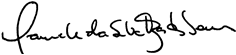 __________________________________________Profª Daniele da Silva Bastos SoaresSIAPE 2818876Chefe do Departamento de Nutrição Social